Retour zenden aan: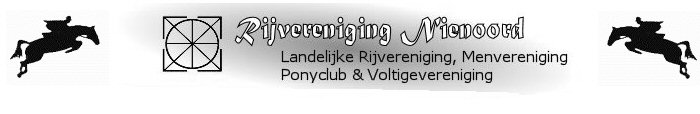 Bertus WindstraSchilligepad 139361 TJ  Boerakker *Achternaam:	            .................................................................................................................................Voornaam:	            .................................................................................................................................Voorletters:	            .................................................................................................................................Geboortedatum:          ........................................................................................................ Man/VrouwAdres:		            .................................................................................................................................Postcode/woonplaats:.................................................................................................................................Telefoonnummers :    ..................................................................................................................................E-mailadres:	           ..................................................(E-mailadres voor factuur):…………………………………IBANnummer:              ……………………………………………………………………………………………………………………………Wil lid worden van : ○ LR Nienoord ○ PC Nienoord ( Ponyclub tot 18 jaar)Wat voor soort lidmaatschap wil je er bij :X Basislid (verplicht) - € 45,00 per jaar + eenmalig € 10,00 Registratie kosten.( nieuw lid )○ Optie vrij rijden     - € 45,00  per jaar.          ( HJC manege te Tolbert, zie voorwaarden op de site)○ Optie dressuurles - € 102,50 per ½ jaar.     ( Je hebt wekelijks les, buiten de basisschoolvakantie’s)**○ Optie springles      - € 143,75 per ½ jaar.      ( Je hebt gemiddeld 1x in de twee weken les).**Alle bovengenoemde mogelijkheden zijn excl. de kosten voor het lidmaatschap van de KNHS (verplicht).De kosten voor de KNHS zijn 21,75 euro p.p. per jaar.***Ben je lid geweest van een andere rijvereniging of ponyclub:○ Ja, van........................................................................mijn KNHS nummer is....................................○ NeeDatum:...........................          						Plaats:.................................				Handtekening:(indien minderjarig dan door ouder of voogd)		                                ......................................................................................*      Dit inschrijfformulier mag ook digitaal verstuurd worden naar windstra5@gmail.com **    Lidmaatschap voor dressuur en spring-lessen gaan per half jaar    (let op: maand opzegtermijn) *** Het is mogelijk om via de KNHS een gezinsabonnement te nemen ( kosten 65,00 euro per jaar )         Hiervoor is een formulier bij de KNHS te downloaden.